RÁMCOVÁ SMLOUVAna servis vozidel pro Karlovy Varyuzavřená v souladu s ustanovením § 2586 a násl. zákona č. 89/2012 Sb., občanský zákoník (dále jen „občanský zákoník")Níže uvedeného dne, měsíce a roku smluvní strany uzavírají Rámcovou smlouvu na servis služebních automobilů(dále jen „smlouva")Poskytovatel:sídlo: zastoupený: IČ:DIČ:Smluvní stranyAutoservis KV s.r.o.Fričova 172/29 Daniel  Benda 29090148 CZ29090148bankovní spojeni: XXXXXXXXXXXčíslo účtu:Společnost je zapsána v obchodním rejstrrku vedeném	u Krajského  souduv Plzni	oddíl C	vložka 24047	, ze dne 31.12.2009(dále jen uPOSkytovatel" nebo „smluvní strana")ObjednatelRegionální rada regionu soudržnosti Severozápadse sídlem:	Berní 2261/1, Ústí nad Labem, 400 01zastoupená:	Bc. Janou Havlicovou, ředitelkou úřadu Regionální rady IČ:	75082136DIČ:	nenf plátce DPH bankovnf spojení:  česká spořitelna, a. s. číslo účtu:	2673372/0800(dále jen „objednatel" nebo „smluvní strana")Regionálnloperačnl program regionu soudržnosti Severozápad Podporováno z Evropskéhofondu pro regionálnl rozvoj	1/10,Vize pfesiane byt snemseverozápad•*•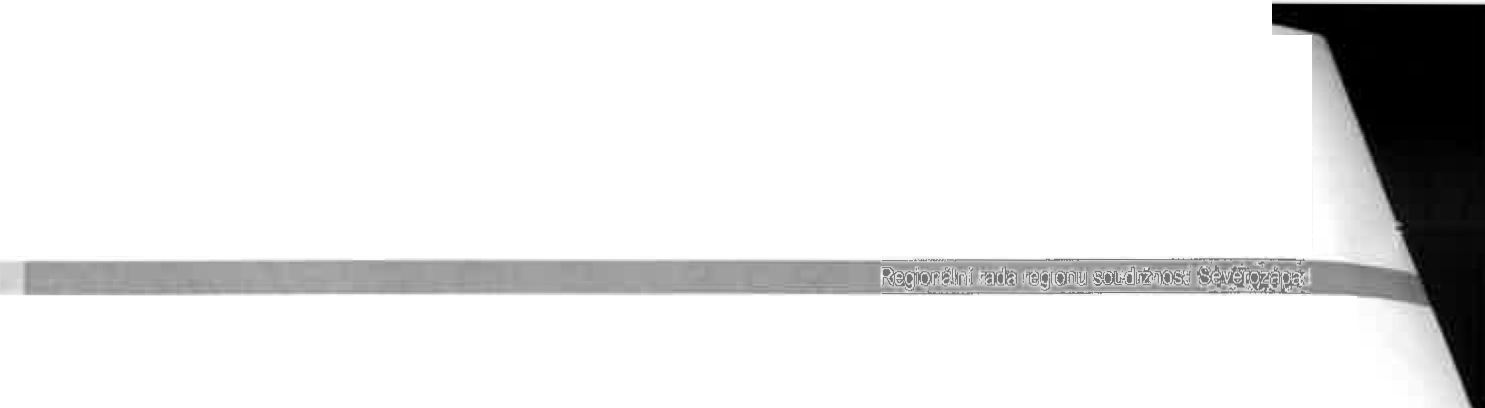 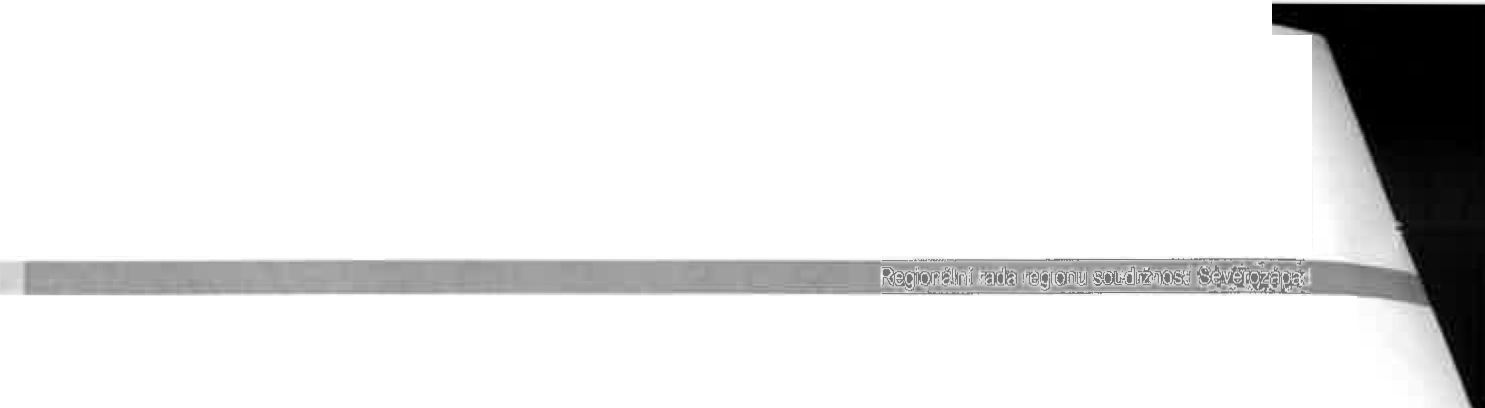 *„	•*"•••EVROPSKÁ  UNIEúract Regionální radyÚčel smlouvyÚčelem smlouvy je dohodnout mezi objednatelem a poskytovatelem právní podmínky pro zajištění servisu služebních automobilů dle níže uvedené specifikace.Uzavření této smlouvy mezi objednatelem  a poskytovatelem je výsledkem výběrového řízeni k veřejné zakázce malého rozsahu s názvem „Servis služebních automobilů Karlovy Vary"li.	Předmět smlouvyPredmětem této smlouvy je poskytování servisu služebních automobilů zadavatele, dále jen„vozidlo" v rozsahu následující specifikace:)i- Provedení pravidelných servisních prohlídek vozidel v rozsahu dle stáří vozidla a počtu najetých km. Seznam vozidel vč. počtu najetých km a plánované termíny servisních prohlídek jsou uvedeny v tabulce specifikace vozidel, uvedené termíny budou zadavatelem předem upřesněny.)i- Zajištění oprav vozidel v případě poruchy nebo autohavárie, na základě požadavku zadavatele.)i-	Výměna kapalin a dílů na základě potřeb zadavatele)i-	Dodávky originálních náhradních dilů a autopřislušensM na základě požadavků zadavatele)i- Pneuservis - provádění sezónních výměn pneumatik vozidel, v případě potřeby provedení oprav pneumatik včetně instalace a montáže a vyvažováni, uskladnění pneumatik.)i- Diagnostika vozidel - připojení k diagnostickému přístroji, zjištění závady, smazání hlášení závad popř.úprava software atd., a to v případě potreby po dobuopravy vozidla.Specifikace vozidel"' Stav k 22 .1.2016Regionálnloperačnl program regionusoudržnosti SeverozápadPodporováno z Evropskéhofondu pro regionálnlrozvoj	2/10.Vize ořestane být snem··severozápad„* **	*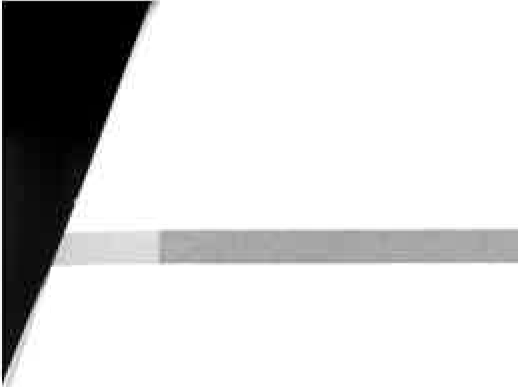 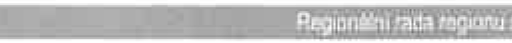 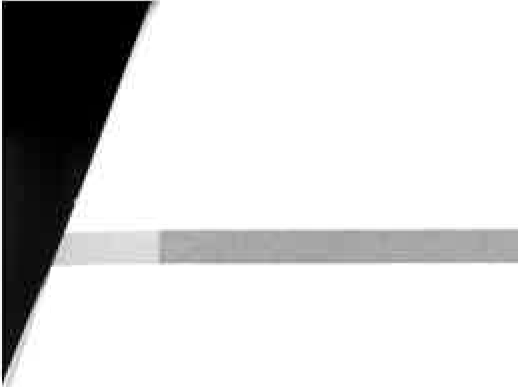 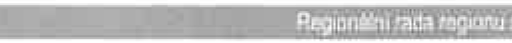 *„... ...*EVROPSKÁ UNlfÚfad Reglorr lnlr.idyJednotlivé služby, specifikované v bodě 2.1 budou poskytovatelem poskytovány na základě konkrétních objednávek vystavených objednatelem. Objednávka bude zaslána e-mailem na kontaktní osobu poskytovatele.Za řádně a včas provedené služby dle článku li této smlouvy se objednatel zavazuje zaplatit dohodnuté ceny, a to ve výši uvedené v článku VI této smlouvy a za podmínek stanovených v této smlouvě.Ill.	Termíny a místo plnění, předání a převzetí vozidlaPoskytovatel se zavazuje provádět služby dle článku li této smlouvy v termínech dle požadavků objednatele, přičemž tyto termíny nebudou kratší než pět pracovnfch dnů od okamžiku doručeni objednávky.Poskytování služeb dle článku li této smlouvy bude probíhat v provozovně poskytovatele, na adrese:Fričova 172/29Karlovy Vary 360 04Dopravu vozidla do provozovny poskytovatele dle bodu 3.2 a zpět zajistí na své náklady objednatel, pokud se smluvní strany nedohodnou jinak.Po provedení služeb dle článku 2 odstavce 2.1 této smlouvy bude vozidlo předáno zpět objednateli na základě předávacího protokolu podepsaného zástupcem poskytovatele a zástupcem objednatele.V případě, že budou při předání servisovaného vozidla zjištěny drobné vady, uvedou se do předávacího protokolu včetně dohodnutého termínu jejich odstranění, v tomto případě není objednatel povinen servisované vozidlo převzít.IV.	Kontaktní osoby, komunikace4.1.__\teškeré pokyny poskytují a informace předávají smluvní strany prostřednictvím kontaktnich osob.Kontaktní osoby objednatele:XXX, tel.: XXXXXXXXX, e-mail:XXXXXXXXXXXXXXXXXXXX, tel.: XXXXXXXXX, e-mail:XXXXXXXXXXXXXXXXXKontaktní osoby objednatele jsou oprávněny v rámci této smlouvy vést s poskytovatelem jednánf technického rázu, týkající se předmětu smlouvy, termínů a podmínek provedení služeb dle této  smlouvy,  včetně  podpisu  předávacích  protokolů a tím  i souhlasem s fakturací za poskytnutí služeb dle této smlouvy. Kontaktní osoby nejsou oprávněny měnitRegionální operační program regionu soudržnosti Severozápad Podporováno z Evropského fondu pro regionální rozvoj	3/10,Vize ořestane byt snell•"..   .	-- -severozápad„• • ••*	•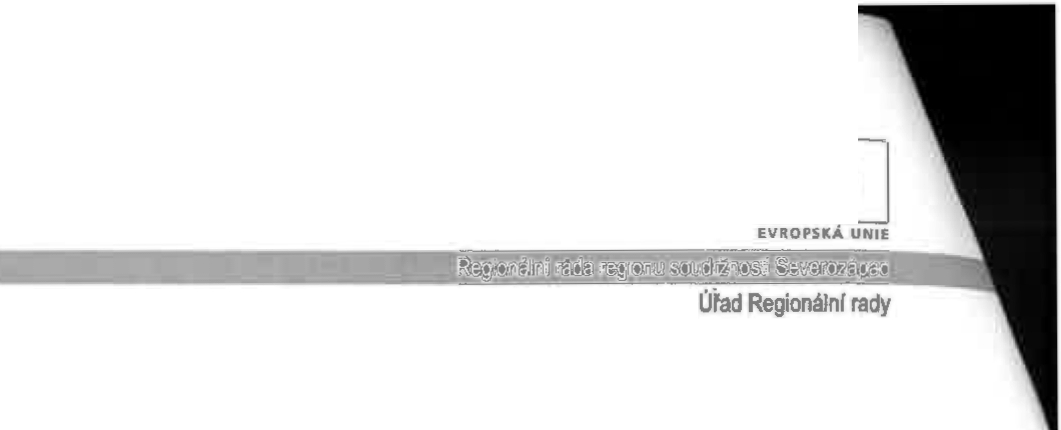 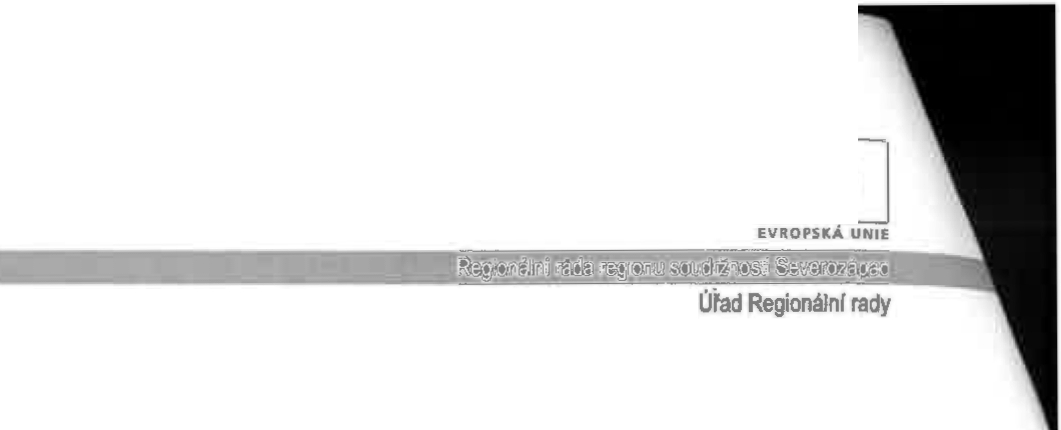 •* "nebo rušit tuto smlouvu.Kontaktní osoby poskytovatele:XXX, tel.: XXXXXXXXX, e-mail:XXXXXXXXXXXXXXXXX.• ..........„..„ .„ „..„ ...„............ ,	„ ...„..• • „• • • ......	„„...„..„ ...„.„..„.XXX, tel.: XXXXXXXXX, e-mail:XXXXXXXXXXXXXXXXXKterákoliv ze smluvních stran je oprávněna změnit kontaktní osoby, aniž by taková změna vyžadovala uzavření dodatku k této smlouvě; v případě takové změny je však ta ze smluvních stran,  u které ke změně došlo, povinna informovat druhou smluvní stranu a poskytnout jí písemně kontakty na novou kontaktní osobu.4.2. Veškeré pokyny a informace si smluvní strany předávají jakoukoli běžně použfvanou formou  komunikace  - poštou,  elektronickou  poštou,  popř. telefonicky,  pokud  není v jednotlivých případech sjednáno jinak.Povinnosti smluvních stran5.1. Poskytovatel se zavazuje provádět objednané práce s náležitou odbornou péčí a dle standardů výrobce vozidla za použití nových originálních náhradních dílů a příslušenstvf. Při realizaci prací bude poskytovatel dodfŽ-0vat postupy stanovené návody, manuály, jakož i doporučenimi výrobců týkající se všech vozidel objednatele.Poskytovatel se zavazuje, že bude veškeré fakturované práce (servisnf, lakýrnické, klempírské) vyjadřovat v Nh (Normohodinách). Provedení diagnostiky bude fakturováno dle ceny uvedené v článku VI odst. 6.1 písm. d).Poskytovatel je povinen předem informovat objednatele o dokončen( pracf a domluvit se s ním na detailních podmfnkách předání a převzetí vozidla.Korespondence a platebnf doklady, které budou objednatel i zasílány poskytovatelem, musí být označeny číslem přfslušné objednávky objednatele. Neoznačenou korespondenci a platební doklady má objednatel právo vrátit poskytovateli,v takovém případě se považují za nedoručené.CenyCeny za provedené služby dle článku li této smlouvy jsou stanoveny dohodou smluvnich stran jako ceny za 1 normohodinu (Nh) práce (mechanické, lakýrnické a klempířské) tj. 100 časových jednotek pro každý typ vozidla objednatele. Cena za diagnostiku vozidel je stanovena jako jednotná cena pro každé vozidlo za kompletní úkon diagnostiky.Regionální operaenl program regionu soudrinosti Severozápad Podporováno z Evropského fondu pro regionálnl rozvoj	4/10,Vize ofestane být snem..,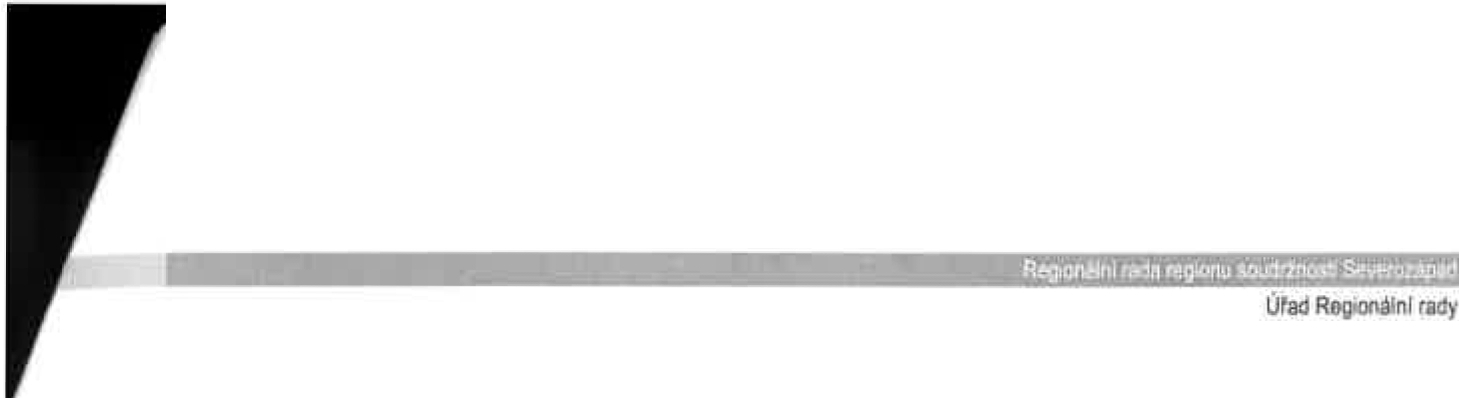 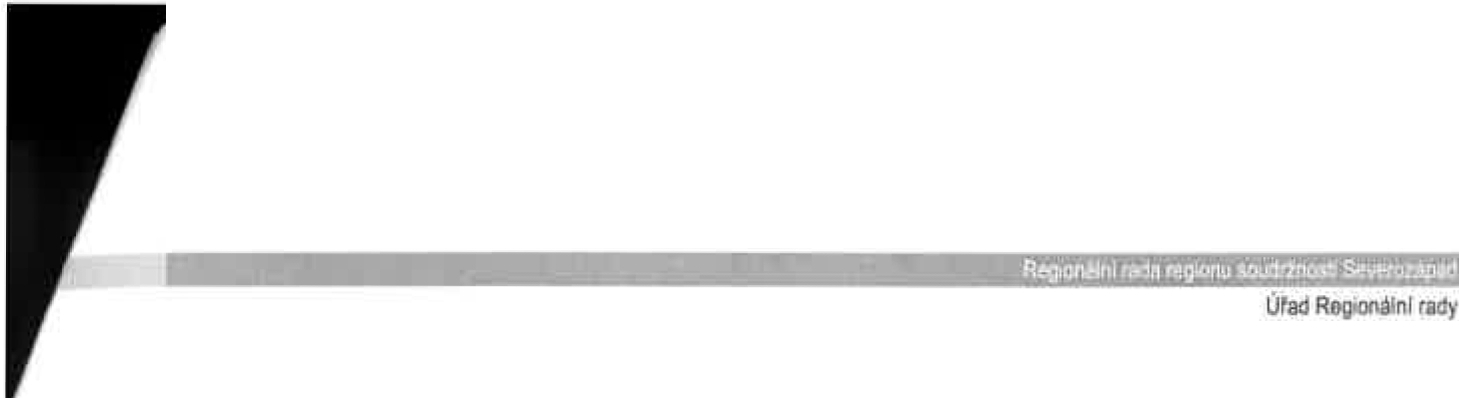 Severozápad•••*	**.„ *•"EVROPSK     UNIEa)b)c)Regionálnloperačnl program regionu soudržnosti SeverozápadPodporOVáno z Evropského fondu pro regionální rozvoj	5/10Vize přestane být snerT•-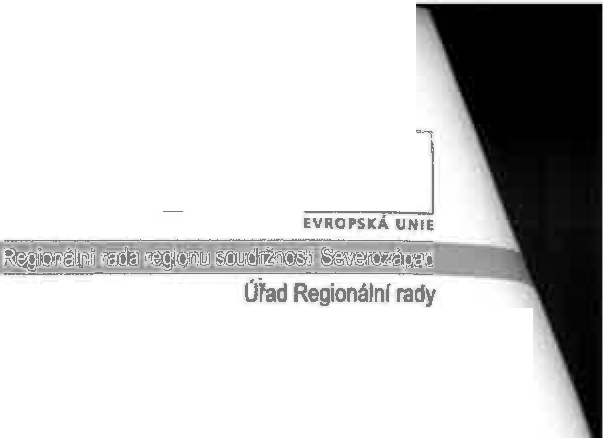 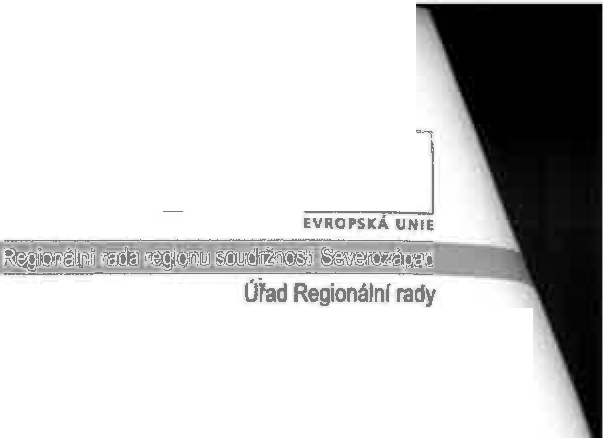 Ceny zahrnují veškeré náklady a poplatky uchazeče, související s uvedenými pracemi.Ceny jsou cenami nejvýše přípustnými a v průběhu doby platnosti této smlouvy nemohou být měněny s výjimkou případů, kdy dojde ke změně sazby DPH. V takovém případě bude možné ceny upravit pouze o příslušnou výši změny procentní sazby DPH.Ceny náhradních dílů, kapalin, materiálu a pfíslušenství budou v čase a místě obvyklé.Celková cena za plnění dle této smlouvy nesmí přesáhnout částku 350 000,- Kč.Vil.	Platební podmínkyObjednatel zaplatí poskytovateli cenu za poskytování služeb na základě řádně vystaveného daňového dokladu (faktury) na bankovní účet poskytovatele uvedený v záhlaví této smlouvy.Poskytovatel vystaví objednateli daňový doklad (fakturu) vždy po poskytnutí konkrétní služby na základě objednávky objednatele, a to po předání a převzetí vozidla objednatelem. Objednatel není povinen servisované vozidlo převzít, pokud plnění vykazuje vady. Právo vystavit fakturu vzniká poskytovateli až v okamžiku odstranění všech vad plněníFaktura bude obsahovat číslo objednávky, lhůtu splatnosti a také náležitosti daňového dokladu dle zákona č. 235/2004 Sb., o dani z přidané hodnoty, ve znění pozdějších pfedpisů. V případě, že faktura nebude mít odpovídající náležitosti,je objednatel oprávněn zaslat ji ve lhůtě 10 dnů zpět poskytovateli k doplnění, aniž se tak dostane do prodlení se splatnosti. Lhůta splatnosti počíná běžet znovu od doručení náležitě doplněné či opravené faktury objednateli.Faktura je splatná do 14 kalendářních dnů od jejího doručení objednateli. Obě smluvní strany se dohodly na tom, že peněžitý závazek je splněn dnem, kdy je částka odepsána z účtu objednatele.Objednatel neposkytuje zálohové platby.Regionální operační  program regionu soudržnosti SeverozápadPodporováno z Evropského fondu pro regionální rozvoj	6/10.Vize -ořestane být snem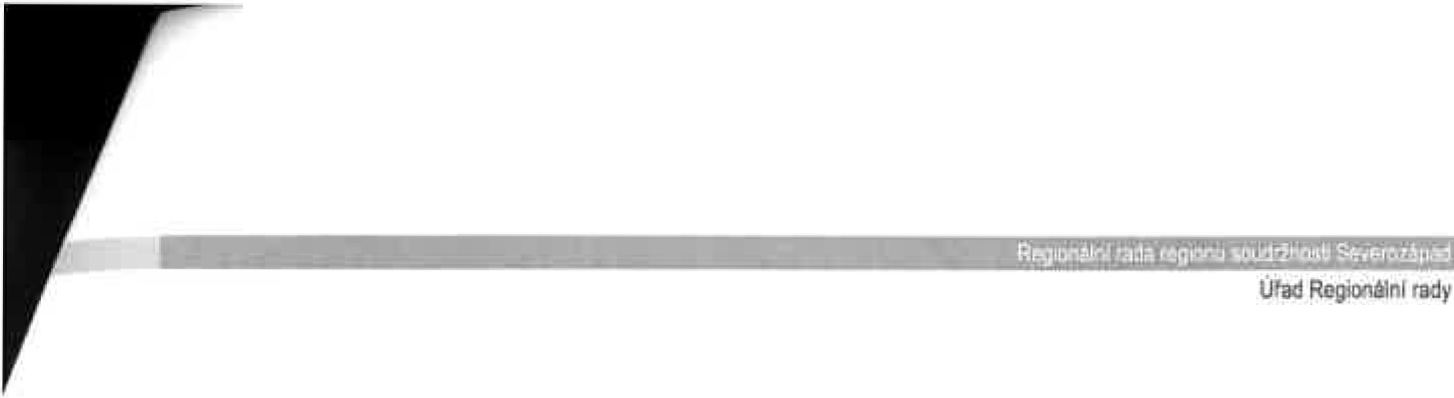 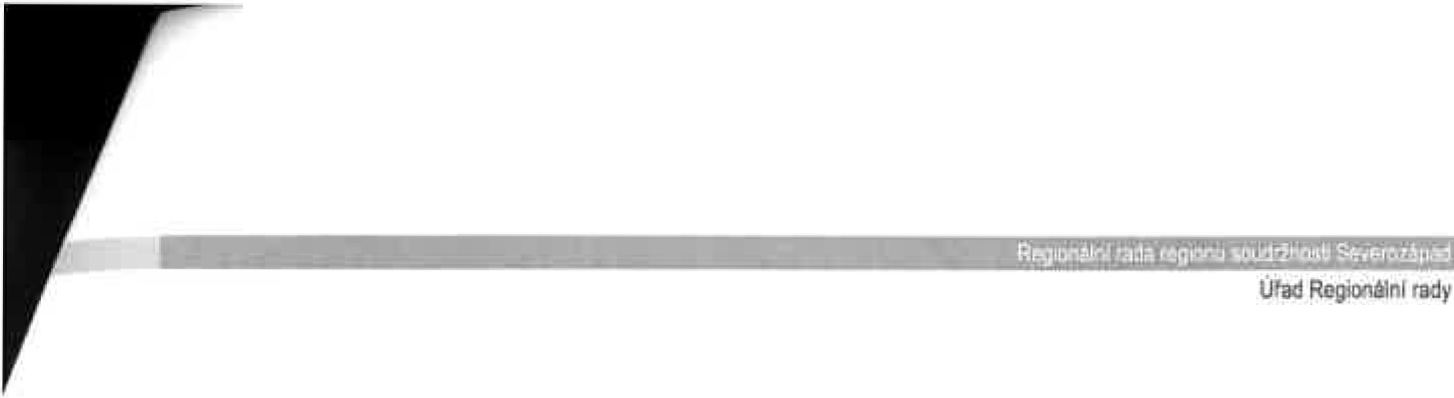 Poskytovatel odpovídá za škodu způsobenou jeho zaměstnanci na vozidlech objednatele, jakož i za jakoukol v jinou škodu,  která objednateli či jakékol iv tretí  osobě  vznikne v souvislosti s prováděním služeb dle této smlouvy.Poskytovatel poskytuje objednateli záruku za bezvadné provedení služeb uvedených v článku li této smlouvy v délce trvání 6 měsíců ode dne předánf a převzetí servisovaného vozidla na základě předávacího protokolu.Současně poskytovatel poskytuje objednateli záruční dobu na náhradní díly v délce 24 měsíců od zabudování náhradního dílu do vo+idla a předání a prevzetí vozidla na základě předávacího protokolu, neposkytne-li výrobce n hradnfho dflu lhůtu delší.Případnou reklamaci vady plnění předmětu této smlouvy je objednatel povinen uplatnit bezodkladně a pfsemnou formou nejpozději do 15 dnů po jejím zjištění a poskytovatel se zavazuje zjištěnou vadu bezodkladně a bezplatně v dohodnutém termínu, nejdéle do 14 dnů odjejiho uplatněnf, odstranit.Odmítne-li poskytovatel nedůvodně odstranit vadu nebo neodstraní-li poskytovatel vadu v termínu dle článku 8.4,je objednateloprávněn požadovat přiměřenou slevu z ceny dila ve výši vynaložených nákladů na odstranění takové vady a odstranit vadu sám či prostřednictvím třetí osoby, a to bez újmy na svých právech ze záruky dle této smlouvy.IX.	Odstoupení  od smlouvyObjednatel může odstoupit od smlouvy, poruší-li poskytovatel podstatným způsobem své smluvní povinnosti a poskytovatel byl na tuto skutečnost prokazatelnou formou (doporučený dopis) upozorněn.Podstatným porušením smlouvy ze strany poskytovatele se rozumi zejména:Nesplnění smluvních termínů podle této smlouvy,Zahájeni insolvenčnlho řízení proti poskytovateli,Neodstranění  závažných  vad   (bránících  objednateli  v provozu  vozidla)  zjištěných   a v termínu dle článku VIII odstavce 8.4 této smlouvy nahlášených objednatelem poskytovateli.Obě smluvní strany jsou oprávněny odstoupit od smlouvy, jestliže okolnosti vyšší moci u druhé smluvní strany trvají déle než 2 měsíce. Za okolnosti vyšší moci se považuji takové neodvratitelné událÓsti, které ta smluvní strana, která se jich dovolává, při uzavírání smlouvy nemohla předvídat, a které ji brání, aby splnila své smluvnl povinnosti (např. válka, živelné katastrofy, generálni stávky apod.). Za okolnosti vyšší moci se naproti tomu nepovažují zpoždění dodávek subdodavatelů apod.Stanoví-li oprávněná strana pro dodatečné plnění (odstranění vad) lhůtu, vzniká jí právo odstoupit  od  smlouvy  po  marném  uplynutí  této  lhůty.  Jestliže  však  strana,  která  jeRegionální operačni program regionu soudrtnosti Severozépad Podporováno z Evropskéhofondu pro regionálnlrozvoj	\   7/10.Vize ořestanebýt snerr:·severozápad•„.*•	*„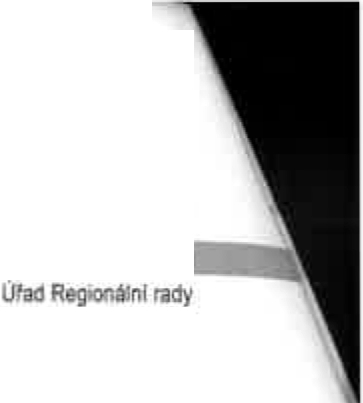 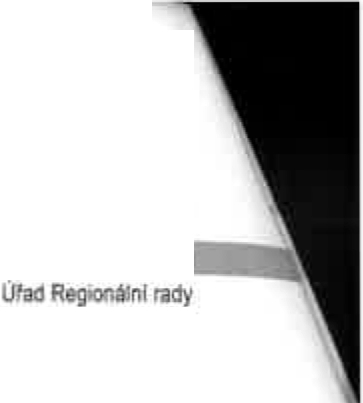 •*•**EVROPUÁ  UNIE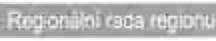 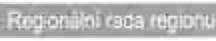 v prodlení, pfsemně prohlásí,že svůj závazek nesplní, může oprávněná strana odstoupit od smlouvy před uplynutím lhůty dodatečného plněni, kterou  stanovila, tzn. ihned poté, co prohlášení povinné strany obdrží.Odstoupením od smlouvy zanikaji všechna práva a povinnosti stran ze smlouvy. Odstoupení od smlouvy se však nedotýká nároku na náhradu škody vzniklé porušením smlouvy, řešení sporu mezi smluvnimi stranami, nároků na smluvnf pokuty a jiných nároků, které podle této smlouvy nebo vzhledem ke své povaze mají trvat ipo ukončení smlouvy.Smluvní sankceV případě prodleni poskytovatele s poskytnutím služby  dle článku li této smlouvy v terminech stanovených v článku Ill odstavci 3.1 této smlouvy, z důvodů na straně poskytovatele, je poskytovatel povinen zaplatit objednateli smluvní pokutu ve výši 1 % z ceny služby uvedené v konkrétni objednávce na tuto službu za každý i započatý den prodlenf.V případě, že nedojde k odstranění uznané reklamované vady poskytovatelem ve lhůtě dle čl. VIII odst.8.4 této smlouvy, zaplatf poskytovatel objednateli smluvní pokutu ve výši 500,­ Kč za každý, byť izapočatý den prodlenL.s odstraněním každé vady.Smluvní pokuty jsou splatné do deseti (1O) kalendářních dnů ode dne doručení písemné výzvy oprávněné smluvní strany k jejich úhradě povinnou smluvní stranou. Tato výzva musí vždy obsahovat popis a časové určeni události, která zakládá právo oprávněné smluvní strany účtovat smluvní pokutu.V případě prodlení kterékoliv smluvni strany se zaplacením peněžitého závazku je tato smluvni strana povinna zaplatit druhé smluvní straně úrok z prodlení v zákonné výši.Neni-li stanoveno jinak, nezbavuje zaplaceni jakékoliv sjednané smluvnl pokuty povinnou smluvní stranu povinnosti splnit své závazky.Zaplacením smluvnl pokuty není dotčeno právo na náhradu škody v celé výši.Doba trvání a ukončení smluvního vztahuTato smlouva se uzavírá na dobu určitou s účinností ode dne podpisu smlouvy do 31. 12. 2017 nebo do okamžiku, kdy objednatel zaplatí poskytovateli za provedené služby souhrnnou celkovou částku 350 000,- Kč bez DPH, podle toho, která skutečnost nastane dřive.Smlouvy lze předčasně ukončit:Písemnou  dohodou  smluvních  stran,  jejíž  součásti  bude  vypořádání  vzájemných závazků a pohledávek.Regionální operační program regionu soudrtností Severozápad Podporovánoz Evropského fondu pro reglonálnlrozvoj	8/10.Vize pfestane být snem ·„*•* •„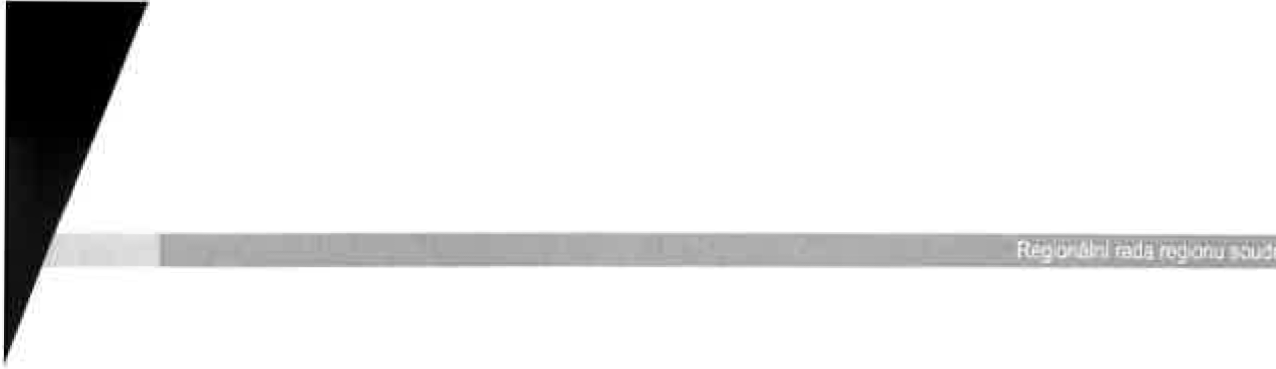 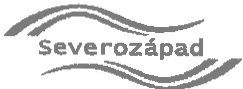 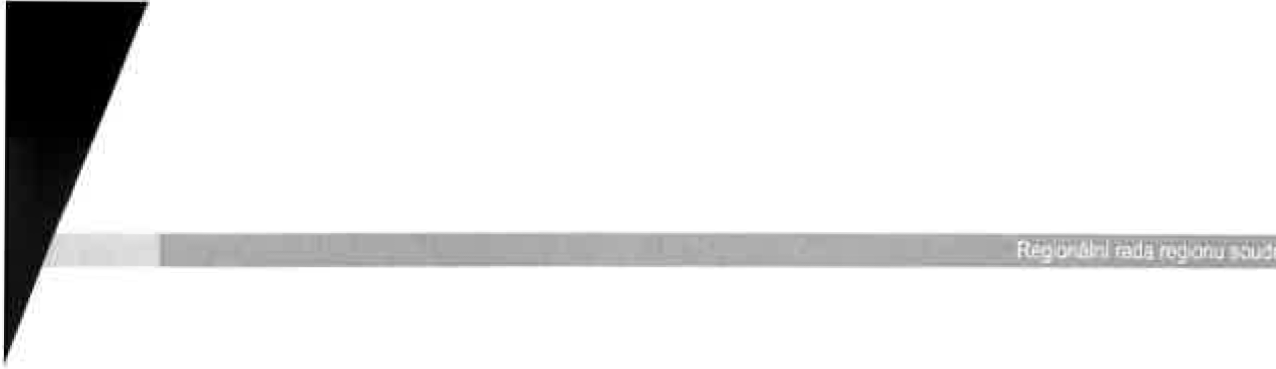 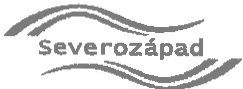 „	*•••*EVROPSKÁ UNIEŮlad Regionélnf radyOkamžitým  odstoupenim  od  smlouvy   v přfpadě  závažného	porušeni   povinnosti vyplývající z této smlouvy druhou smluvni stranou.Výpovědí kteroukoliv ze strany objednatele s měsfční výpovědní lhůtou, která začíná běžet prvním dnem měsíce následujícího po měsfci, v němž bude výpověď doručena.Ustanovení o kontrolePoskytovatel je povinen vytvořit podminky k provedení kontroly všech dokladů vztahujíclch se k realizaci zakázky a poskytnout součinnost všem osobám oprávněným k prováděni kontroly, popř. jejich zmocněncům.Poskytovatel je podle ustanovení § 2 písm. e) zákona č. 320/2001 Sb., o finanční kontrole ve veřejné správě a o změně některých zákonů, ve znění pozdějších předpisů (dále „ZFK"), osobou povinnou spolupůsobit při výkonu finančnl kontroly prováděné v souvislosti s úhradou zboží nebo služeb z veřejných výdajů nebo z vefejné finanční podpory tj. poskytovatel je povinen podle § 13 ZFK poskytnout požadované informace a dokumentaci zaměstnancům nebo zmocněncům objednatele, kontrolním orgánům (j!'{fdicímu orgánu Operačního programu Technická pomoc Ministerstvu pro mlstnl rozvoj ČR, Evropské komisi, Evropskému účetnímu dvoru, Evropskému úřadu pro boj proti podvodům, Nejvyššímu kontrolnímu úřadu, přlslušnému finančnímu úřadu a dalším oprávněným orgánům) a  vytvořit  uvedeným  orgánům  podmínky  k provedeni  kontroly  vztahující  se k předmětné veřejné zakázce a poskytnout jim součinnost.Poskytovatel je povinen uchovávat veškeré originální dokumenty související s realizací zakázky po dobu uvedenou v závazných právnlch předpisech upravujících oblast zadáváni zakázek, nejméně však po dobu 10 let od finančního ukončeni projektu, zároveň však alespoň do 31. 12. 2026. Po tuto dobu je poskytovatel povinen umožnit osobám oprávněným k výkonu kontroly projektů provést kontrolu dokladů souvisejících s plněním smlouvy.Vzhledem k veřejnoprávnímu charakteru objednatele souhlasi poskytovatel se zveřejněním veškerých údajů týkajících se či souvisejících s plněním dle této smlouvy podle zákona č. 106/1999 Sb., o svobodném přístupu k informacím, ve znění pozdějších předpisů a zákona č. 101/2000 Sb., o ochraně osobních údajů a o změně některých zákonů, ve znění pozdějších předpisů.Závěrečná ustanovení13.1	Z důvodu právní jistoty  strany  prohlašují,  že jejich závazkový  vztah založený  touto smlouvou se řídí občanským zákoníkem.Práva vyplývající z této smlouvy či jejího porušenf se promlčuji ve lhůtě 15 let ode dne, kdy právo mohlo být uplatněno poprvé.Tato smlouva obsahuje úplné ujednání o předmětu smlouvy a všech  náležitostech, které smluvní  strany  měly  a  chtěly  ve  smlouvě  ujednat,  a  které  považují  za  důležité  proRegionální operační program regionu soudržnosti Severozápad Podporováno z Evropského fondu pro regionálnf rozvoj	•(  9/10Vize orestane být snem·severozápad„" * ***	•** * „*EVROPSkÁ UNIE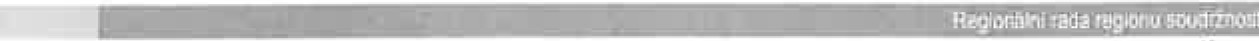 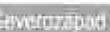 Ú1ad RetrO!'lalnr radyzávaznost této smlouvy. Žádný projev stran učiněný při jednání o této smlouvě ani projev učiněný po uzavření této smlouvy nesmí být vykládán v rozporu s výslovnými ustanoveními této smlouvy a nezakládá žádný závazek žádné ze smluvních stran.Smluvní strany si nepřejí, aby nad rámec výslovných ustanovení této smlouvy  byla jakákol iv práva a povinnosti dovozována z dosavadní či budoucí praxe zavedené mezi stranami či zvyklostí zachovávaných obecně či v odvětví týkajícím se předmětu plnění této smlouvy, ledaže je ve smlouvě výslovně sjednáno jinak. Vedle shora uvedeného obě smluvní strany potvrzují, že si nejsou vědomy žádných dosud mezi nimi zavedených obchodních zvyklostí či praxe.Smluvní strany si sdělily všechny skutkové a právní okolnosti, o nichž k datu podpisu této smlouvy věděly nebo vědět musely, a které jsou relevantní ve vztahu k uzavření této smlouvy. Kromě ujištění, které si strany poskytly v této smlouvě, nebude mít žádná ze stran žádná další práva a povinnosti v souvislosti s jakými koliv skutečnostmi, které vyjdou najevo a o kterých neposkytla druhá strana informace při jednání o této smlouvě. Výjimkou budou případy, kdy daná strana úmyslně uvedla druhou stranu ve skutkový omyl ohledně předmětu této smlouvy a případy taxativně stanovené touto smlouvou.Případné spory vzniklé z této smlouvy a v souvislosti s ní budou smluvní strany řešit především vzájemnou dohodou, v případě soudního sporu bude podle českého práva rozhodovat místně příslušný český soud podle sídla objednatele.Tato Smlouva je vyhotovena ve dvou stejnopisech s platností originálu, z nichž jeden obdrží objednatel a jeden poskytovatel.Tato smlouva může být měněna a doplňována pouze na základě pfsemné dohody obou smluvních stran, a to formou písemných dodatků.Smluvní strany prohlašují, že tato smlouva byla uzavřena na základě jejich svobodné a vážné vůle, určitě a srozumitelně, s úmyslem spojit s ním právní účinky, které s takovým úkonem právní předpisy spojují. Na důkaz souhlasu s obsahem smlouvy připojují účastnici své vlastnoruční podpisy.Regionálni operaCní  program regionusoudržnostiSeverozápad  Podporovéno z Evropského fondu pro regionélni rozvoj	10/10"Vi'.e přestane byt snem·VozidloRok výrobyPočet najetých km*PosledníservisPřiští plánovaný servisŠkoda Fabia200846 4864/2014(34 967 km)8/2016-59 335 kmŠkoda Yeti200977 20910/2013(56 580km)9/2016 -Dle ukazateleŠkoda Roomster2007719508/2015(69 012 km)8/2016 -Dle ukazateleŠkoda Octavia2008120 22612/2015(119 697 km)12/2016 -Dle ukazateleCena za 1Nh mechanické práce v KčCena za 1Nh mechanické práce v KčCena za 1Nh mechanické práce v Kčbez DPHDPHvč. DPHŠkoda Fabia375,-78,75453,75Škoda Yeti375,-78,75453,75Škoda Roomster375,-78,75453,75Škoda Octavia375,-78,75453,75Cena za 1Nh lakýrnické práce v KčCena za 1Nh lakýrnické práce v KčCena za 1Nh lakýrnické práce v Kčbez DPHDPHvč. DPHŠkoda Fabía450,-	---94,50544,50Škoda Yeti450,-94,50544,50Škoda Roomster450,-94,50544,50Škoda Octavia450,-94,50544,50.,,_;,Cena za 1Nh klempířské práce v KčCena za 1Nh klempířské práce v KčCena za 1Nh klempířské práce v KčCena za 1Nh klempířské práce v Kčbez DPHbez DPH.„··. DPHvč. DPHŠkoda Fabía450,-450,-450,-94,50544,50Škoda Yeti450 -'450 -'450 -'94,50544,50Škoda Roomster450,-450,-450,-94,50544,50Škoda Octavia450,-450,-450,-94,50544,50